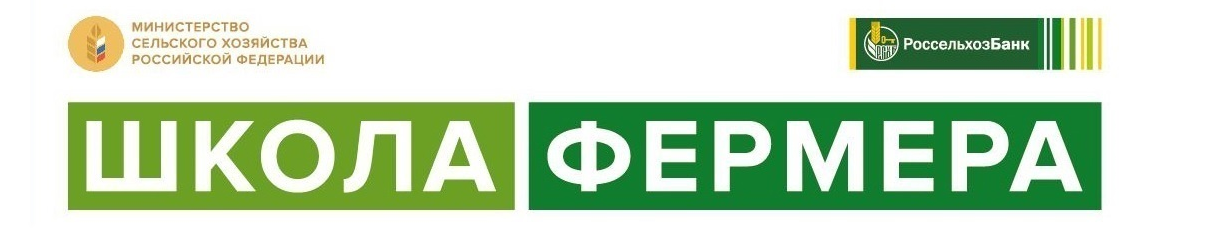         Россельхозбанк оказывает содействие в повышении квалификации и обучении представителей малого предпринимательства в агропромышленном комплексе и предлагает обучающую программу «Школа фермера».       12 июля 2021 года начался прием заявок на участие в конкурсном отборе образовательного проекта «Школа фермера» от Россельхозбанка. Расходы по организации обучения участников проекта и прохождению ими практики на ведущих предприятиях и фермерских хозяйствах Самарской области берет на себя банк.  Проект запускается на базе ФГБОУ ВО «Самарский государственный аграрный университет» при поддержке Министерства сельского хозяйства и продовольствия Самарской области.       Отбор участников программы «Школа фермера» проводится на конкурсной основе. Участие могут принять главы крестьянских (фермерских) хозяйств, зарегистрированные на сельской территории Самарской области, а также лица, планирующие начало предпринимательской деятельности, имеющие высшее, среднее профессиональное образование (подтверждается дипломом установленного образца). Желающим стать участником проекта «Школа фермера» необходимо предоставить заявку, а также эссе, презентацию и/или видеоролик с описанием своего проекта до 13 августа 2021 года на электронную почту Pertsev_SV@ssaa.ru (в теме письма ОБЯЗАТЕЛЬНО указать «Школа фермера»). Форма заявки размещена на сайте ФГБОУ ВО «Самарский государственный аграрный университет» www.ssaa.ru.        Подведение итогов и утверждение списка участников проекта «Школа фермера» состоится 23 августа 2021 года. Победители конкурса получат возможность бесплатно пройти обучение в ФГБОУ ВО «Самарский ГАУ» по программе профессиональной переподготовки по направлениям: «Эффективное управление функционированием крестьянского (фермерского) хозяйства в современных условиях» (288 часов)«Технология производства молока в условиях крестьянского (фермерского) хозяйства» (324 часа)        Начало обучения 1 сентября 2021 года. Период обучения 2-3 месяца, возможно дистанционно. Иногородним участникам обучающего проекта будет предоставлено проживание. По окончанию обучения выдается диплом установленного образца. ПОДРОБНОСТИ ПО ТЕЛЕФОНУ: 8 937 202 36 60 или 8 939 754 04 86 (доб. 125)